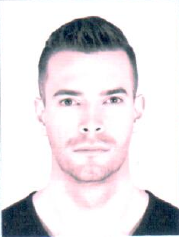 Алексашин Илья Владимирович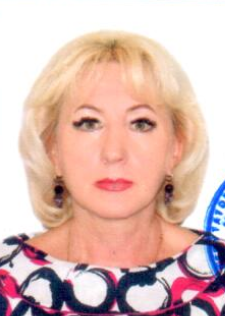 Токарева Светлана Владимировна